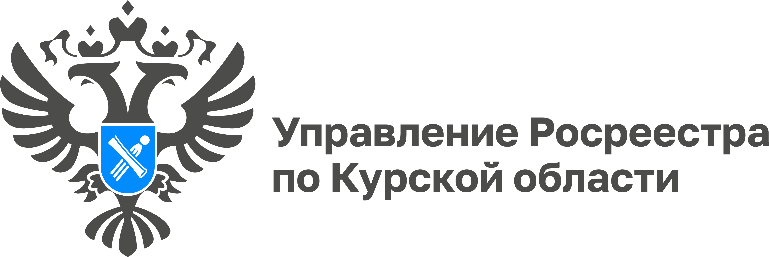 В 2023 году было оформлено почти 4 тысячи объектов по «гаражной амнистии»«За прошедший 2023 год осуществлены учетно-регистрационные действия в отношении 3963 объектов. Из этого количества 1039 - гаражи, а 2924 - земельные участки», -  сообщила заместитель руководителя Управления Росреестра по Курской области Анна Стрекалова. «Закон «о гаражной амнистии», более удобная и доступная альтернатива узаконить свой гараж и землю, не обращаясь в судебные органы. Ранее такие объекты было сложно зарегистрировать в обычном порядке. Оформить собственность на гаражи и землю под ними по упрощенной процедуре можно до 1 сентября 2026 года», - отметила юрист Центра правовой поддержки Мэри Гудова.  Воспользоваться регистрацией права собственности можно, если соблюдены три критерия: здание должно быть возведено до 30 декабря 2004 года, быть капитальным, соответствующим признакам недвижимого имущества и не признанным самовольной постройкой по решению суда или органа местной власти. В Управлении Росреестра по Курской области действуют горячая линия по вопросам оформления объектов по «гаражной амнистии». Получить консультацию в можно по телефону: +7 4712 (52-92-46) или на круглосуточной «горячей линии», организованной совместно с юристом Центра правовой поддержки Москвы и Московской области Мэри Гудовой - 8 (960) 680-58-29.